Olsztyn, 16 lutego 2024 r.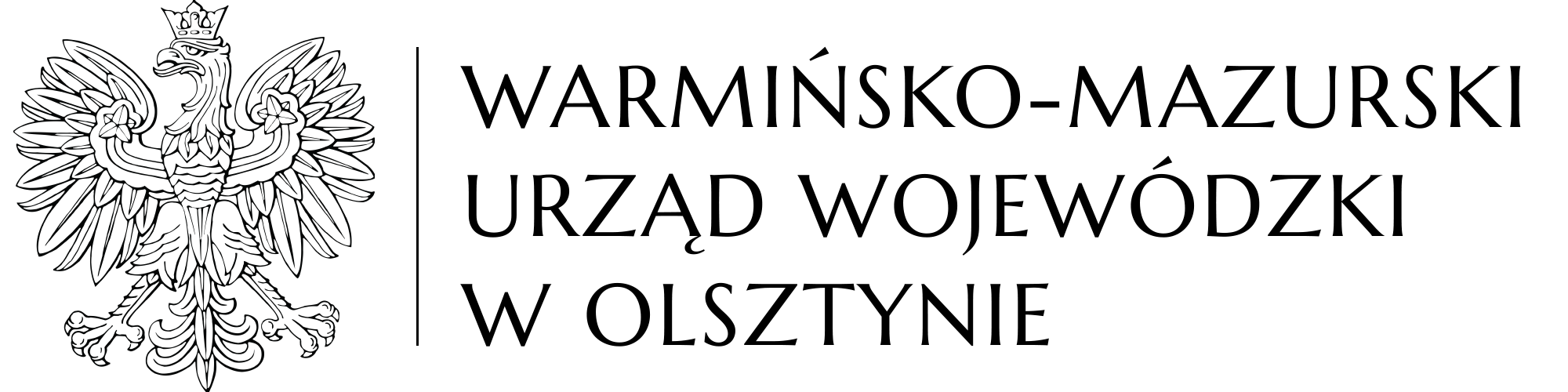 Wydział Obsługi UrzęduWO-IV.272.1.2024dotyczy: postępowania o udzielnie zamówienia publicznego, którego przedmiotem jest świadczenie usługi odbioru, wywozu i zagospodarowania odpadów komunalnych na potrzeby Warmińsko-Mazurskiego Urzędu Wojewódzkiego w Olsztynie.  ZAWIADOMIENIE O WYBORZE OFERTY NA WYKONANIE CZĘŚCI I ZAMÓWIENIA.W wyniku rozstrzygnięcia postępowania o udzielnie zamówienia w zakresie wykonania CZĘŚCI I, której przedmiotem jest świadczenie usługi wywozu odpadów z terenu posesji Warmińsko-Mazurskiego Urzędu Wojewódzkiego w Olsztynie, zawiadamiam o wyborze oferty najkorzystniejszej złożonej przez:REMONDIS Warmia-Mazury Spółka z o.o.ul. Partyzantów 310-522 OlsztynCena oferty wynosi 124.973,28 złotych brutto. Uzasadnienie – wybrana oferta spełnia wszystkie warunki postawione przez zamawiającego w specyfikacji warunków zamówienia oraz zdobyła najwyższą liczbę punktów spośród złożonych ofert na wykonanie CZĘŚCI I zamówienia.  ZAWIADOMIENIE O WYBORZE OFERTY NA WYKONANIE CZĘŚCI II ZAMÓWIENIA.W wyniku rozstrzygnięcia postępowania o udzielnie zamówienia w zakresie wykonania CZĘŚCI II, której przedmiotem jest świadczenie usługi wywozu odpadów z terenu posesji Delegatury Warmińsko-Mazurskiego Urzędu Wojewódzkiego w Elblągu oraz Morskiego Przejścia Granicznego w Elblągu, zawiadamiam o wyborze oferty najkorzystniejszej złożonej przez:CLEANER S.J. Zakład Sprzątania Maciej Bukowski, Grzegorz Misiewiczul. Mazurska 1082-300 ElblągCena oferty wynosi 52.812,00 złotych brutto. Uzasadnienie – wybrana oferta spełnia wszystkie warunki postawione przez zamawiającego w specyfikacji warunków zamówienia oraz jest jedyną ofertą złożoną na wykonanie CZĘŚCI II zamówienia.ZAWIADOMIENIE O WYBORZE OFERTY NA WYKONANIE CZĘŚCI III ZAMÓWIENIA.W wyniku rozstrzygnięcia postępowania o udzielnie zamówienia w zakresie wykonania CZĘŚCI III, której przedmiotem jest świadczenie usługi wywozu odpadów z terenu posesji Drogowego Przejścia Granicznego w Gołdapi, zawiadamiam o wyborze oferty najkorzystniejszej złożonej przez:Przedsiębiorstwo Usług Komunalnych Tomasz Brzeziński Marta Brzezińska s.c.ul. Zatorowa 119-500 GołdapCena oferty wynosi 15.746,40 złotych brutto. Uzasadnienie – wybrana oferta spełnia wszystkie warunki postawione przez zamawiającego w specyfikacji warunków zamówienia oraz jest jedyną ofertą złożoną na wykonanie CZĘŚCI III zamówienia.ZAWIADOMIENIE O UNIEWAŻNIENIU POSTĘPOWANIA W RAMACH CZĘŚCI IV ZAMÓWIENIA.W związku z tym, iż w postępowaniu o udzielenie zamówienia w zakresie wykonania CZĘŚCI IV, której przedmiotem jest świadczenie usługi wywozu odpadów z terenu posesji Kolejowego Przejścia Granicznego w Skandawie, nie wpłynęła żadna oferta, zgodnie z art. 255 pkt 1 ustawy z dnia 11 września 2019 r. Prawo zamówień publicznych (Dz. U. z 2023 r. poz. 1605 z późn. zm.), postępowanie w tej CZĘŚCI zamówienia zostało unieważnione.ZAWIADOMIENIE O WYBORZE OFERTY NA WYKONANIE CZĘŚCI V ZAMÓWIENIA.W wyniku rozstrzygnięcia postępowania o udzielnie zamówienia w zakresie wykonania CZĘŚCI V, której przedmiotem jest świadczenie usługi wywozu odpadów z Drogowego Przejścia Granicznego w Gronowie oraz Kolejowego Przejścia Granicznego w Braniewie, zawiadamiam o wyborze oferty najkorzystniejszej złożonej przez:EMPEGIEKA Spółka z o.o.ul. Morska 5514-500 BraniewoCena oferty wynosi 24.915,86 złotych brutto. Uzasadnienie – wybrana oferta spełnia wszystkie warunki postawione przez zamawiającego w specyfikacji warunków zamówienia oraz jest jedyną ofertą złożoną na wykonanie CZĘŚCI V zamówienia.ZAWIADOMIENIE O UNIEWAŻNIENIU POSTĘPOWANIA W RAMACH CZĘŚCI VI ZAMÓWIENIA.W związku z tym, iż cena jedynej oferty złożonej na wykonanie CZĘŚCI VI zamówienia, której przedmiotem jest świadczenie usługi przyjmowania odpadów z Drogowego Przejścia Granicznego w Grzechotkach, przekracza kwotę, którą zamawiający zamierza przeznaczyć na sfinansowanie zamówienia, zgodnie z art. 255 pkt 3 ustawy Prawo zamówień publicznych, postępowanie w tej CZĘŚCI zamówienia zostało unieważnione. Zamawiający przeznaczył na sfinansowanie zamówienia kwotę w wysokości 47.000,00 złotych brutto, natomiast cena najkorzystniejszej oferty, po poprawieniu omyłki, opiewa na kwotę 95.860,80 złotych brutto.ZAWIADOMIENIE O UNIEWAŻNIENIU POSTĘPOWANIA W RAMACH CZĘŚCI VII ZAMÓWIENIA.W związku z tym, iż w postępowaniu o udzielenie zamówienia w zakresie wykonania CZĘŚCI VII, której przedmiotem jest świadczenie usługi przyjmowania odpadów z Drogowego Przejścia Granicznego w Bezledach, nie wpłynęła żadna oferta, zgodnie z art. 255 pkt 1 ustawy Prawo zamówień publicznych, postępowanie w tej CZĘŚCI zamówienia zostało unieważnione. NAZWY I ADRESY WYKONAWCÓW, KTÓRZY ZŁOŻYLI OFERTY WRAZ ZE STRESZCZENIEM OCENY I PORÓWNANIA ZŁOŻONYCH OFERT.DYREKTOR WYDZIAŁU OBSŁUGI URZĘDU/-/ Edyta OlszewskaNumer ofertyNazwa (firma) i adres wykonawcyCena bruttoLiczbapunktówCZĘŚĆ ICZĘŚĆ ICZĘŚĆ ICZĘŚĆ ICZĘŚĆ I4REMONDIS Warmia-Mazury Spółka z o.o.10-522 Olsztyn, ul. Partyzantów 3124.973,28 zł10,00 pkt5KOMA Olsztyn Spółka z o.o.10-417 Olsztyn, ul. Towarowa 20a146.499,84 zł8,53 pktCZĘŚĆ IICZĘŚĆ IICZĘŚĆ IICZĘŚĆ IICZĘŚĆ II2CLEANER S.J. Zakład Sprzątania Maciej Bukowski, Grzegorz Misiewicz82-300 Elbląg, ul. Mazurska 1052.812,00 zł10,00 pktCZĘŚĆ IIICZĘŚĆ IIICZĘŚĆ IIICZĘŚĆ IIICZĘŚĆ III3Przedsiębiorstwo Usług Komunalnych Tomasz Brzeziński Marta Brzezińska s.c.19-500 Gołdap, ul. Zatorowa 115.746,40 zł10,00 pktCZĘŚĆ IVCZĘŚĆ IVCZĘŚĆ IVCZĘŚĆ IVCZĘŚĆ IVPostępowanie zostało unieważnione na podstawie art. 255 pkt 1 ustawy Prawo zamówień publicznychPostępowanie zostało unieważnione na podstawie art. 255 pkt 1 ustawy Prawo zamówień publicznychPostępowanie zostało unieważnione na podstawie art. 255 pkt 1 ustawy Prawo zamówień publicznychPostępowanie zostało unieważnione na podstawie art. 255 pkt 1 ustawy Prawo zamówień publicznychPostępowanie zostało unieważnione na podstawie art. 255 pkt 1 ustawy Prawo zamówień publicznychCZĘŚĆ VCZĘŚĆ VCZĘŚĆ VCZĘŚĆ VCZĘŚĆ V1EMPEGIEKA Spółka z o.o.14-500 Braniewo, ul. Morska 5524.915,86 zł(po poprawieniu omyłek)10,00 pktCZĘŚĆ VICZĘŚĆ VICZĘŚĆ VICZĘŚĆ VICZĘŚĆ VIPostępowanie zostało unieważnione na podstawie art. 255 pkt 3 ustawy Prawo zamówień publicznychPostępowanie zostało unieważnione na podstawie art. 255 pkt 3 ustawy Prawo zamówień publicznychPostępowanie zostało unieważnione na podstawie art. 255 pkt 3 ustawy Prawo zamówień publicznychPostępowanie zostało unieważnione na podstawie art. 255 pkt 3 ustawy Prawo zamówień publicznychPostępowanie zostało unieważnione na podstawie art. 255 pkt 3 ustawy Prawo zamówień publicznychCZĘŚĆ VIICZĘŚĆ VIICZĘŚĆ VIICZĘŚĆ VIICZĘŚĆ VIIPostępowanie zostało unieważnione na podstawie art. 255 pkt 1 ustawy Prawo zamówień publicznychPostępowanie zostało unieważnione na podstawie art. 255 pkt 1 ustawy Prawo zamówień publicznychPostępowanie zostało unieważnione na podstawie art. 255 pkt 1 ustawy Prawo zamówień publicznychPostępowanie zostało unieważnione na podstawie art. 255 pkt 1 ustawy Prawo zamówień publicznychPostępowanie zostało unieważnione na podstawie art. 255 pkt 1 ustawy Prawo zamówień publicznych